Temat: Trygonometria zastosowanie (1h)Wykład
https://www.youtube.com/watch?v=od7qIIXHGlgNotatka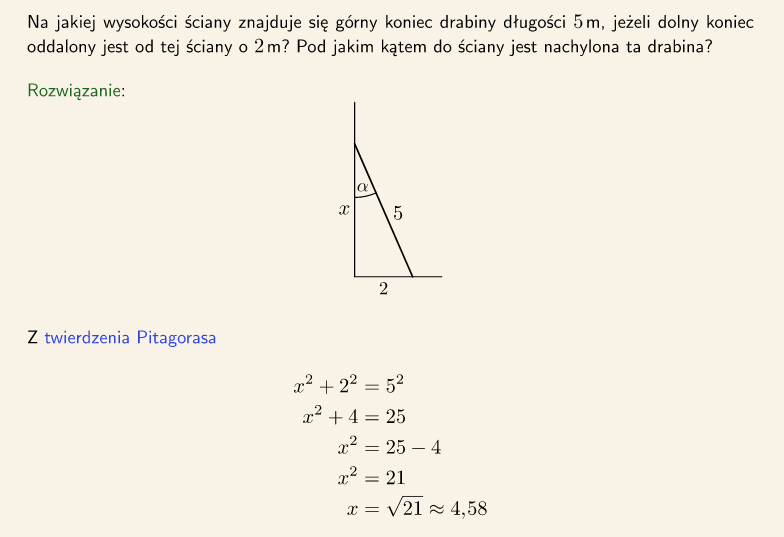 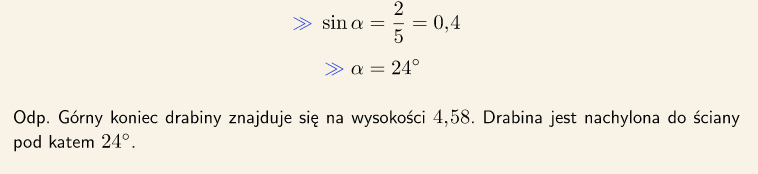 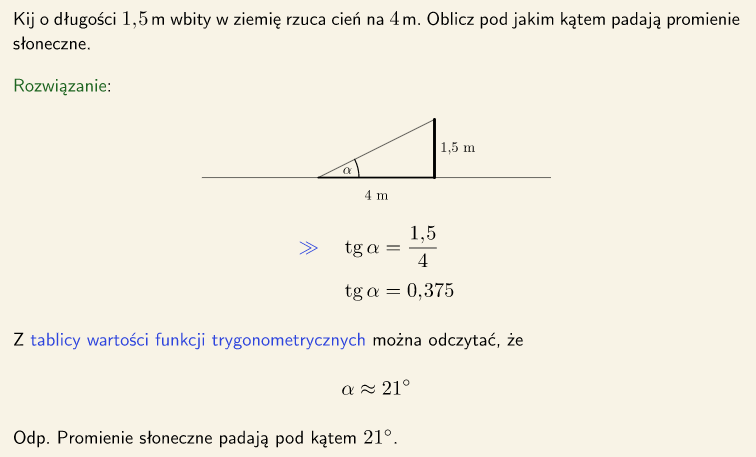 Temat: Rozwiązywanie trójkątów prostokątnych (1h)Wykładhttps://www.youtube.com/watch?v=cepzIz7Ulc0 https://www.youtube.com/watch?v=L98Opow7pToNotatka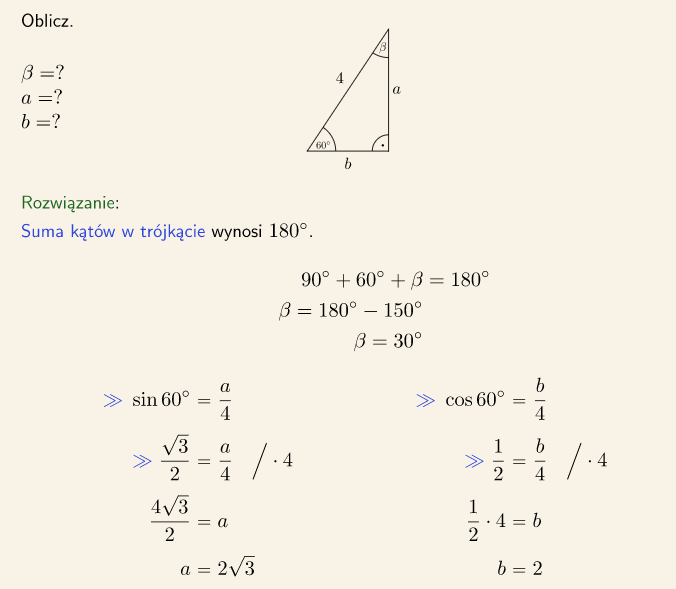 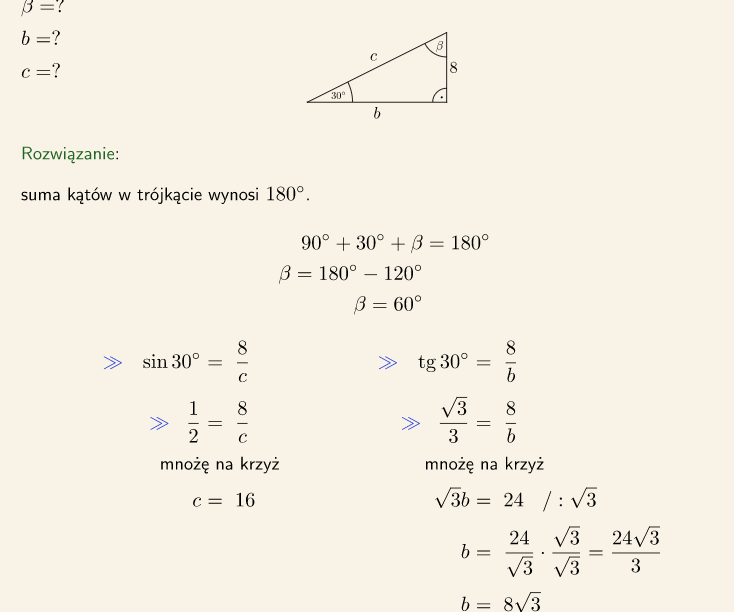 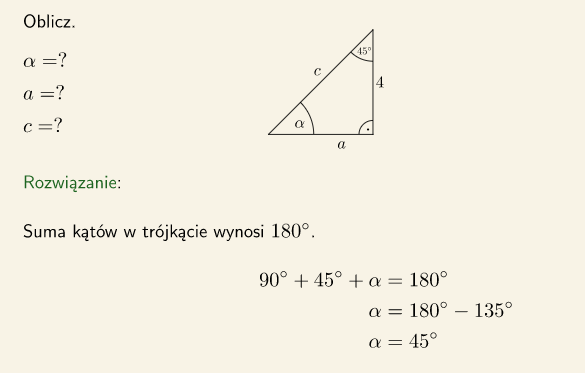 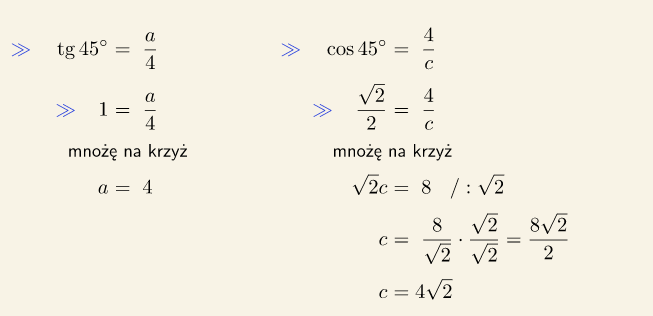 